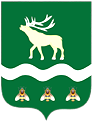 Российская Федерация Приморский крайДУМА 
ЯКОВЛЕВСКОГО МУНИЦИПАЛЬНОГО РАЙОНАРЕШЕНИЕ27 декабря 2022 года                   с. Яковлевка                                 № 624 - НПАО признании утратившими силу решений представительного органа Яковлевского района об избирательной комиссии муниципального образованияВ целях приведения в соответствие с Федеральным законом от 14.03.2022 № 60-ФЗ «О внесении изменений в отдельные законодательные акты Российской Федерации» Дума района на основании статьи 30 Устава Яковлевского муниципального районаРЕШИЛА:1. Признать утратившими силу:- решение Совета депутатов муниципального образования Яковлевский район от 24 февраля 2004 года  № 40 «О   Положении    «Об   избирательной    комиссии муниципального образования Яковлевский район»;- решение Думы Яковлевского муниципального района от 25  сентября 2007 года № 160 «О  внесении изменений в Положение «Об   избирательной    комиссии муниципального образования Яковлевский район»;- решение Думы Яковлевского муниципального района от 26 мая 2010  года №  413 –НПА «О  внесении изменений в статью 2 Положения об   избирательной    комиссии Яковлевского муниципального района»;- решение Думы Яковлевского муниципального района от 27 июля 2010 года  №  433 – НПА «О  внесении изменения в статью 5 Положения об   избирательной    комиссии Яковлевского муниципального района».2. Настоящее решение вступает в силу после его официального опубликования.Председатель Думы Яковлевского
муниципального района                                                                Н.В.БазыльГлава Яковлевского муниципального района                                                                  А.А.Коренчук